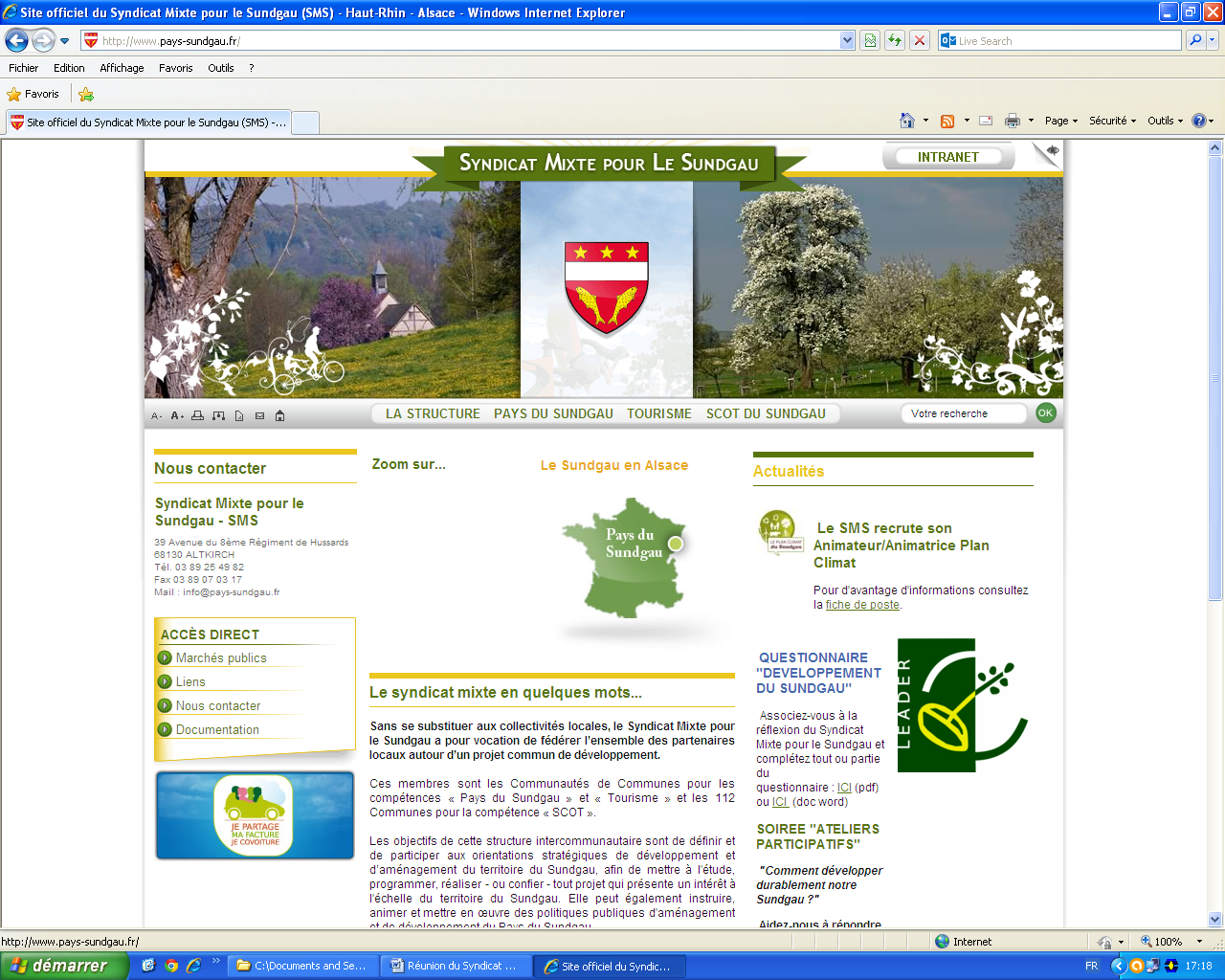 Réunion du Syndicat Mixte du SundgauJeudi 15 mai à la salle du Conseil général au Quartier Plessier à Altkirch à 19h.Délégués de la commune : Riff Edouard et Schweitzer Héléna111 délégués sur 126  sont présents.Compte-Rendu 1 :Le président a beaucoup, beaucoup discouru.Le délégué de Bisel a beaucoup, beaucoup voté et s’est beaucoup, beaucoup promené.La suppléante a beaucoup, beaucoup discuté avec le délégué.600 heures de responsables municipaux.Compte-rendu 2 :A 19h15 (les sales habitudes ont la vie dure) le président Danési ouvre la séance et rappelle l’historique et la composition du SMS (112 communes et 8 comcom pour 72000 habitants)1-Installation des délégués :La liste d’appel projetée nous évite l’appel.2- Election du Président :L’élection est accélérée grâce aux bulletins pré imprimés. M. René Danesi est élu avec 99 voix contre 11nuls. 3-Fixation du nombre de vice-présidentsLe nombre est fixé à 3.4- Elections des vice-présidents :Sur proposition du président, le vote se fera groupé.Sont élus M. François Eichholtzer (Hitzbach) qui sera en charge du SCOT, M. Bernard Ley (Ueberstrass) Plan Climat et Pays) et M. François Cohendet (Ferrette) Tourisme.5-Elections du Bureau :Les 20 membres proposés par le président sont élus à bulletin secret. (Ceux qui ne passent pas dans l’isoloir ne sont pas punis)6-Désignation des membres de droit à l’Office du Tourisme. 7-Election des membres de la commission Appel d’offres. (4ème élection à bulletins secrets)Mrs Eichholtzer, Ley, Cohendet, Schmitt et Bohrer sont désignés.8-Fixation des indemnités de fonction du Président et des Vice-présidentsL’indemnité du Président est fixée à 1004 euros nets  par mois et celle de vice-présidents à 401 euros nets par mois.9-Divers : (nous craignons le pire)Présidence du Groupe Leader : M. Landemaine assurera la présidence jusqu’à fin 2014 avant de passer le flambeau à M. Ley.Schéma Régional de cohérence écologique : le SMS a émis un avis défavorable lors de l’enquête publique et le président se charge de défendre la position du SMS (Un petit égratignage en passant des doux rêveurs et des méchants qui s’en prennent aux agriculteurs)Groupes de travail : M. Cohendet rappelle le fonctionnement de deux groupes de travail autour de la santé mentale et la présence médicale.Calendrier :19 mai : ateliers participatifs.2 Juin : conférence sur l’installation d’œuvres d’art dans l’espace public.Juin : réunion du SMS.Septembre : journées des élus.A 22h 25, après quelques informations diverses (non sans quelques autres égratignages sans faire de politique) et les remerciements d’usage aux personnels responsables de l’organisation de la soirée, la séance est (enfin) levée.Toutes les informations :http://www.pays-sundgau.fr/